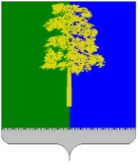 Муниципальное образование Кондинский районХанты-Мансийского автономного округа – ЮгрыАДМИНИСТРАЦИЯ КОНДИНСКОГО РАЙОНАПРОТОКОЛ №2заседания Совета по содействию занятости населенияот 24 ноября 2015 года                                                        пгт. МеждуреченскийПредседательствовал:Никита Евгеньевич Федингин – исполняющий обязанности главы администрации Кондинского района, председатель Совета по содействию занятости населения Присутствовали члены Совета:Приглашенные:1. О ситуации на рынке труда в районе и итогах реализации программы, направленной на содействие занятости населения в 2015 году(В.Н.Черновасиленко) Решили:Информацию принять к сведению.Рекомендовать главам городских (сельских) поселений района продолжить с работодателями, осуществляющими деятельность на территории поселения, разъяснительную  работу  о соблюдении ими требований ст.25 Федерального закона РФ от 19.04.1991 года № 1032-1 «О занятости  населения в  Российской  Федерации» о  ежемесячном представлении в казенное учреждение Ханты Мансийского автономного округа – Югры  «Междуреченский центр занятости населения» информации о наличии свободных рабочих мест и вакантных должностей.Срок исполнения:  постоянноРекомендовать муниципальному унитарному предприятию «Евра» (С.В. Саргсян) размещать объявления в газете «Кондинский Вестник»  о вакансиях (приглашение на работу) после согласования (по телефону) с муниципальным казенным учреждением Ханты-Мансийского автономного округа - Югры «Междуреченский центр занятости населения».Рекомендовать муниципальному казенному учреждению Ханты-Мансийского автономного округа - Югры «Междуреченский центр занятости населения», главам городских и сельских поселений информировать население об оказании услуг муниципального казенного учреждения Ханты-Мансийского автономного округа - Югры «Междуреченский центр занятости населения» через муниципальное бюджетное учреждение Кондинского района «Многофункциональный центр предоставления государственных и муниципальных услуг».Рекомендовать муниципальному казенному учреждению Ханты-Мансийского автономного округа - Югры «Междуреченский центр занятости населения» направлять информацию в прокуратуру Кондинского района о работодателях, разместивших в газете «Кондинский вестник» объявление о вакансиях (приглашение на работу), в случае отсутствия официальной информации в МКУ ХМАО-Югры «Междуреченский центр занятости населения» и отказа от сотрудничества в соответствии со ст.25 Федерального закона РФ от 19.04.1991 года № 1032-1 «О занятости  населения в  Российской  Федерации».2. Об исполнении работодателями в 2015 году квоты на рабочие места для отбывания наказания осужденных к исправительным или обязательным работам(Л.В.Моисеева,  Н.Ю.Максимова)Решили:Информацию принять к сведению.Отметить неявку содокладчика главы городского поселения Междуреченский С.И.Колпаковой.Рекомендовать главам городских и сельских поселений района:2.2.1. подготовить правовые акты, определяющие на 2016 год перечень объектов (предприятий) с количеством квот на рабочие места для отбывания наказания осужденных к исправительным и обязательным работам, а также виды обязательных работ. Информацию о выполнении с приложением копии правового акта направить в отдел по труду комитета экономического развития и инвестиционной деятельности администрации Кондинского района.Срок исполнения:   до 15 января 2016 года2.2.3.перечень объектов (предприятий) с количеством квот на рабочие места для отбывания наказания осужденных к исправительным и обязательным работам определять без учета мероприятий государственной программы «Содействие занятости населения в Ханты-Мансийском автономном округе – Югре на 2014-2020 годы»;2.2.4. при определении квоты на рабочие места для отбывания наказания осужденных к исправительным и обязательным работам предусматривать рабочие места как для мужчин, так и для женщин. 3. О мерах, направленных на снижение уровня общей безработицы и расширение возможностей занятости населения в городских (сельских) поселениях, в том числе об опыте работы в поселениях комиссий по содействию занятости населения(С.Г.Ермаков)Решили:3.1.  Информацию принять к сведению.3.2. Отметить неявку глав городских (сельских) поселений за исключением г.п. Куминский, с.п. Леуши. 3.3. Рекомендовать главам городских и сельских поселений Кондинского района:3.3.1. проводить совместно с КУ ХМАО – Югры «Междуреченский центр занятости населения» (Т.В. Просвирнина) работу по разъяснению мероприятий государственной программой «Содействие занятости населения в Ханты-Мансийском автономном округе – Югре на 2014-2020 годы» работодателям, осуществляющим деятельность на территории поселения, и жителям, находящимся в поиске работы. Срок исполнения: постоянно3.3.2. при организации общественных работ в соответствии с государственной программой «Содействие занятости населения в Ханты-Мансийском автономном округе – Югре на 2014-2020 годы»  направлять работников на выполнение работ по благоустройству населенных пунктов.Срок исполнения: постоянно4. Об исполнении  пункта 3.2.решения протокола Совета по содействию занятости от 28 мая 2015 года №1 (О.В. Безрученко)Решили:4.1.  Информацию принять к сведению.4.2. Комитету экономического развития и инвестиционной деятельности администрации Кондинского района (Н.Ю.Максимова):4.2.1.проект типового трехстороннего соглашения между администрацией Кондинского района, бюджетным учреждением профессионального образования Ханты - Мансийского  автономного округа – Югры «Междуреченский агропромышленный колледж» и работодателем, осуществляющим деятельность на территории Кондинского района, о сотрудничестве  и содействии в предоставлении рабочих мест для прохождения практики обучающихся колледжа,  согласовать  с управлением внутренней политики, управлением образования администрации Кондинского района.Срок исполнения: до 15 января 2016 года4.2.2. совместно с бюджетным учреждением профессионального образования Ханты – Мансийского  автономного округа – Югры «Междуреченский агропромышленный колледж»  организовать работу по подбору  работодателей  в целях направления им на подписание трехстороннего соглашения сотрудничестве  и содействии в предоставлении рабочих мест для прохождения практики обучающихся колледжа.Срок исполнения: до 01 марта 2016 годаОб исполнении плана создания постоянных рабочих мест в текущем периоде 2015 года (Т.В.Носова)Решили:5.1. Информацию принять к сведению.5.2. Указать главам городских поселений Куминский (С.Г.Ермаков), Луговой (В.А.Моисеев), главам сельских поселений Мулымья (Е.В.Белослудцев), Леуши (В.К.Зольколин) на нерегулярность представления в отдел по труду комитета экономического развития и инвестиционной деятельности администрации района еженедельных отчетов о созданных  постоянных рабочих местах в поселении. 5.3. Комитету экономического развития и инвестиционной деятельности администрации Кондинского района  (Н.Ю.Максимова):5.3.1. обеспечить исполнение целевых показателей в части создания постоянных рабочих мест в сроки, установленные муниципальными программами: «Комплексное социально-экономическое развитие Кондинского района на 2014-2016 годы на период до 2020 года», «Развитие агропромышленного комплекса и рынков сельскохозяйственной продукции, сырья и продовольствия в Кондинском районе на 2014-2016 годы», «Развитие малого и среднего предпринимательства в Кондинском районе на 2014-2016 годы»;5.3.2.подготовить с учетом предложений администраций поселений проект постановления администрации Кондинского района  от плане создания постоянных рабочих мест в Кондинском районе на 2016 год.Срок исполнения: до 01 февраля 2016 года5.4.Рекомендовать КУ ХМАО – Югры «Междуреченский центр занятости населения» (Т.В. Просвирнина) в целях своевременного внесения изменений в план создания постоянных рабочих мест доводить до сведения отдела по труду комитета экономического развития и инвестиционной деятельности администрации Кондинского района о планируемых изменениях (в количестве, наименовании видов деятельности) при создании постоянных рабочих мест в рамках государственной программы «Содействие занятости населения в Ханты-Мансийском автономном округе – Югре на 2014-2020 годы». Срок исполнения: постоянно6. Об исполнении  решений протокола Совета по содействию занятости от 28 мая 2015 года №1(Н.Ю.Максимова)Решили:6.1. Снять с контроля поручения, предусмотренные  решением протокола Совета по содействию занятости населения от 28 мая 2015 года №1.Председательствующий,исполняющий обязанности главыадминистрации района                                                                               Н.Е. ФедингинАлексей Анатольевич Яковлевзаместитель главы администрации Кондинского районаМихаил Мартемьянович Чернышовзаместитель главы администрации Кондинского районаВера Владимировна Першиназаместитель главы администрации Кондинского районаНаталья Юрьевна Максимовапредседатель комитета экономического развития и инвестиционной деятельности администрации Кондинского районаГалина Анатольевна Мостовыхисполняющий обязанности председателя комитета по финансам и налоговой политики  администрации Кондинского районаТатьяна Владимировна Носованачальник отдела по труду комитета экономического развития и инвестиционной деятельности администрации Кондинского районаАнна Анатольевна Сенинаспециалист - эксперт отдела по труду комитета экономического развития и инвестиционной деятельности администрации Кондинского района, секретарь СоветаЛюбовь Евгеньевна Гулякинаначальник управления социальной защиты населения по Кондинскому району Департамента социального развития ХМАО-ЮгрыСергей Григорьевич Ермаков глава городского поселения КуминскийАндрей Андреевич Беккерзаместитель главы сельского поселения ЛеушиЛариса Владимировна Моисееваначальник филиала по Кондинскому району Федерального казенного учреждения уголовно – исполнительной инспекции Управления Федеральной службы исполнения наказаний России по ХМАО – ЮгреКсения Николаевна Бондаренконачальник отдела по правовым вопросам управления внутренней политики администрации Кондинского районаВладимир Николаевич Черновасиленкозаместитель директора казенного учреждения Ханты Мансийского автономного округа – Югры  «Междуреченский центр занятости населения»Оксана Викторовна Безрученконачальник отдела производства и маркетинга бюджетного учреждения профессионального образования Ханты- Мансийского автономного округа – Югры «Междуреченский  агропромышленный колледж»Алексей Николаевич Мисяковзаместитель начальника полиции (по охране общественного порядка) отдела Министерства внутренних дел России по Кондинскому району 